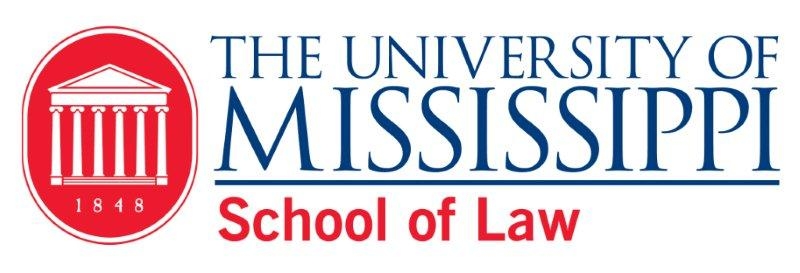 2015 Skill SessionInformation for Prospective InstructorsOverview:The Skill Session provides professional skills training to all law students, 1L through 3L.  In January, during the first two weeks of the Spring semester, every student enrolls in one 3-credit skills course taught in an intensive, 4-hour per day format for 10 days.  In these courses, the students focus not on substantive doctrine, but on the performance of lawyering tasks – drafting transactional documents, arguing motions, interviewing clients, preparing expert witnesses, etc.  The central goal of the program is to afford each student skills training appropriate to the legal practice upon which that student hopes to embark.Dates:Monday through Friday, January 5 to 16, 2015Hours:	Typically:  	4.5 hours per day (4 hours of instruction, two 15 minute breaks) for 10 days	Options:  	8 am to 12:30 pm8:30 am to 1 pm9 to 11 am and 1 pm to 3 pm1 pm to 5:30 pm5 pm to 9:30 pm(or other possibilities that ensure 2100 minutes of instructional time)Class Planning / Course Proposal:Class planning consists principally of the identification of several discrete skills that the students will perform.  The course proposal should include a paragraph describing the course in detail.  For each of the 10 days, please include a list of the topic/s covered and exercise/s performed. While a component of the course may entail substantive material, the vast majority of the course must focus on skills.  For example, a Trial Practice class might entail the following units:  storytelling, opening statements, direct examination, cross examination, closing statements, voir dire, expert witnesses, jury instructions, objections, and complete trial.  The ideal class entails multiple critiques by the instructor.  Topics Needed – Not an Exclusive List!	Litigation		Advanced Trial Practice		Depositions		Cross Examination		Complex Litigation Management		Electronic Discovery		Fact Investigation		Courtroom Technology		Jury Instructions		Objections and Responses		Expert Witnesses	Transactional		Real Estate Practice			Business Formation		Wills Drafting		In House Counsel 		International Transactional Practice		IP Transactions and Drafting		Mergers and Acquisitions		Religious Institutions Practice	GeneralLaw Practice Management		Solo Practice		Spanish for Lawyers		Legal Accounting		Client Advice Letters	Topic Areas		Real Estate Practice		Immigration Practice		Representing Family Businesses		HR and Employee Benefits		Perquisites:Each instructor will receive the title of Adjunct Professor of Law and Professional Skills Fellow.   In order for the Skill Session to deliver elite instruction without dramatically raising the cost of attendance, the law school needs not only your time but also your financial support.  Although we have funding for instructor compensation of $5000 per course, we ask that you consider waiving all or some of this pay in order to ensure that the next generation of lawyers receives a first class skills training experience without driving up tuition and student debt.  The law school will provide housing in Oxford (primarily at the Inn at Ole Miss) for all instructors that need accommodations.  We will cover the cost of a “deluxe room” from Sunday, January 4 through Saturday, January 17, 2015.Since you may need to work during the Skill Session, especially those that volunteer their time without compensation, the School of Law will also provide office space, library research assistance, printing and copying, internet access, and other basic logistic support.If Interested:Please send your completed application, resume/CV, and a course proposal to Matthew Hall, Senior Associate Dean, mrhall@olemiss.edu, by Monday, August 25, 2014.  We anticipate completing the instructor selection process by the end of September.2015 Skill Session ApplicationName:			____________________________________________________________Date:			____________________________________________________________Email:			____________________________________________________________Phone Number:	____________________________________________________________Course Proposal: Please attach a detailed course proposal following the guidelines set out in the Skill Session Information document.Resume / CV:  Please attach a current resume or CV.  This document needs to be more specific than a firm or company bio for HR purposes.Logistics: 	Housing:	Will you need a room at the Inn at Ole Miss?YES				NOCompensation:	Please check the box next to your desired compensation level: 				I will support the law school by teaching without compensation				I will support the law school by teaching for________(amount)				Full compensation ($5,000)I agree to teach as an adjunct professor for 10 days (Monday – Friday) beginning January 5, 2015 and concluding January 16, 2015.Submit this completed application along with required attachments via email to Matthew Hall, Senior Associate Dean, mrhall@olemiss.edu, by Monday, August 25, 2014.